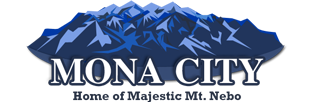 Commission Members Present: Frank Riding, Lynn Ingram, Mike Stringer, Ed NewtonCommission Members Absent: Richard HatfieldCity Council Member Present: Jonathan Jones, Molli GrahamOthers Present: Secretary Sara Samuelson, Ronda Jarrett, Gordon Jarrett, Jeff KayCommissioner Lynn Ingram called the meeting to order at 8:00 p.m. Minutes:Commissioner Stringer made a motion to approve the minutes of March 1, 2017 as written. Commissioner Riding seconded the motion. The vote to approve the minutes of March 1, 2017, as written, was unanimous.Jeff Kay – Accessory BuildingJeff Kay made application for an accessory building permit for Bryce and Selena Chappel. All paperwork was complete, and the plans have been approved by the Mona City Building Inspector. Commissioner Newton made a motion to forward the Kay/Chappel Accessory Building Permit application to the City Council with a positive recommendation. Commissioner Riding seconded the motion. The vote of the Commission was unanimous in favor of a positive recommendation.Ronda and Gordon Jarrett – Building PermitRonda and Gordon Jarrett made application for a building permit at 1050 E 700 S. in Mona City. The plans have been approved by the Mona City Building Inspector, and all paperwork was complete. Commissioner Newton made a motion to forward the Jarrett Building Permit application to the City Council with a positive recommendation. Commissioner Stringer seconded the motion. The vote of the Commission was unanimous in favor of a positive recommendation.Matt Bryan – SubdivisionMatt Bryan presented a plan for a subdivision on land located at 300 South and 300 East in Mona City. The subdivision ordinance and requirements were discussed. The Commission had concerns with a road that was being proposed, which would end in a dead end, until it was further developed. The Commission advised that only one house could be built on a dead end road. The Commission advised to have a plan engineered, and come back to further discuss it with the Commission.  AdjournmentCommissioner Riding made a motion to adjourn the meeting at 9:10 pm. Commissioner Stringer seconded the motion. The vote to adjourn the meeting, at 9:10 pm was unanimous._                                                  	           						  Lynn Ingram, Chair 		                        Sara Samuelson, Secretary